     JÍDELNÍČEK                                          Týden od  27.3.-31.3.2023                                          AlergenyPondělí:              Přesnídávka                 Rohlík, kapiová pomazánka, zelenina, čaj, voda                                   1,3,7                       	Oběd                            Cibulová polévka, čaj, voda                                                   Koprová omáčka, vařené vejce, houskový knedlík                              1,3,7  	Svačinka                      Chléb, pomazánkové máslo, zelenina, čaj, voda                                   1,3,7Úterý: 	Přesnídávka                Rohlík, tvarohová pomazánka s rajčaty, zelenina, čaj, džus                  1,3,7	Oběd                           Krupicová polévka s vejcem, čaj, džus                                                                                            Pečené karbanátky, bramborová kaše                                                    1,3,7,9            Svačinka                      Toustík, ovocný talíř, kakao, čaj                                                            1,3,7   Středa:	Přesnídávka	          Chléb, drožďová pomazánka, zelenina, čaj, voda s pomerančem         1,3,7                    Oběd                           Špenátová polévka s lupínky, čaj, voda s pomerančem                                                                                                            Chilli con carne, těstoviny                                                                      1,3,7                                           	Svačina		          Raženka, máslo, plátkový sýr, ovoce, mléko, čaj                                   1,3,7Čtvrtek: 	Přesnídávka               Míchaná vejce, toustový chléb, zelenina, čaj, voda                                  1,3,7             Oběd		         Rajská polévka s ovesnými vločkami, čaj, voda                                                Kuřecí kousky na smetaně s mrkví, hrášková rýže                                    1,3,7            Svačina                      Rohlík, marmeláda, ovoce, mléko, čaj                                                       1,3,7Pátek:                                            	Přesnídávka               Chléb, vajíčková pěna, zelenina, čaj, voda s citronem                             1,3,7             Oběd		         Bramborová polévka s paprikami, čaj, voda s citronem                                                Kuře na paprice, těstoviny                                                                       1,3,7	Svačina		         Kefírové mléko, rohlík, ovoce, čaj, voda                                                 1,3,7              Pitný režim zajištěn po celou dobu provozOvoce nebo zelenina je podávána k jídlu každý den.Čísla u pokrmů označují druh alergenu. Seznam alergenu je vyvěšen vedle jídelníčku.	(O) – ovoce jen pro dospělé                                                                  DOBROU CHUŤ!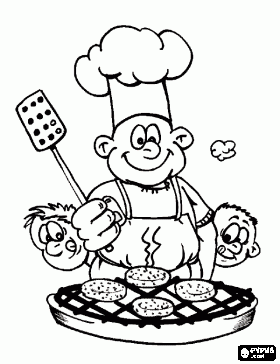   Monika Filáková	                                                                                                                Hana Tkadlecová                  (provozář)										   (kuchařka)